                              به نام خالق بی همتا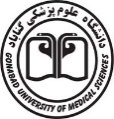 نام درس: پرستاری بهداشت محیط گروه                           فراگیر : دانشجویان کارشناسی پرستاری ترم 5 نیمسال : اول 1401- 1400                                                   تعداد واحد : 1واحد نظری روز برگزاري كلاس : شنبه ساعت 20-18                     مدرس : فاطمه كاملی            پیشنیاز : ندارد هدف كلی : این درس به منظور آشنایی با مسایل بهداشت محیط در جامعه و عوامل موثر بر آن ارائه می شود تا  دانشجو با استفاده از دانش و آموخته های بهداشتی بتواند در جهت تشخیص مشکلات بهداشتی جامعه، راهکارهای ممکن را با تکیه بر اصول فرایند پرستاری ارائه دهد. اهداف ویژه عینی: آشنایی دانشجویان با کلیات بهداشت محیط، اکوسیستم محیط و بحران محیط زیستآشنایی دانشجویان با بهداشت آب و فاضلابآشنایی دانشجویان با آلودگی هوا، خاک، زباله و مواد زائد آشنایی دانشجویان با بهداشت اماکن عمومی،مسکن و محیط بیمارستانها آشنایی دانشجویان با بهداشت در بلایای طبیعیآشنایی دانشجویان با بهداشت مواد غذاییآشنایی دانشجویان با پرستاری بهداشت حرفه ای (آسیبهای فیزیکی،شیمیایی و بیولوژیکی موجود در محیط و روشهای کنترل و مقابله با آن )وظایف و تکالیف دانشجو : دانشجو موظف است بطور منظم و راس ساعت مقرر در کلاس درس حاضر باشد.دانشجو باید با مطالعه قبلی و آمادگی در کلاس حاضر شده و در مباحث درسی شرکت فعال داشته باشد.دانشجو می تواند به صورت داوطلبانه یکی از موضوعات را انتخاب و کنفرانسی با محتوای مشکلات و اخبار روز و یا مقالات علمی پژوهشی از سایت های معتبر ارایه نماید. روش ارزشیابی دانشجومنابع: 1. Stanhope, M. Lancaster J. Community & public health nursing. St Louis: Mosbey: 2008.2-ایلدرآبادی اسحاق. درسنامه پرستاری بهداشت جامعه 1 ،2 ،3 ، نشر جامعه نگر، تهران، 13883-صحبایی فائزه و همکاران ،پرستاری سلامت جامعه/فرد و خانواده/ محیط. انتشارات حیدری. تهران.1395 ردیفشرح فعالیتنمره1حضور منظم و شرکت فعال در مباحث درسی12ارائه مقاله23آزمون تراکمی20جلسهموضوع تدریساولكلیات بهداشت محیط، اكوسیستم محیط و بحران محیط زیست دومبهداشت آب و فاضلابسومبهداشت هوا،خاک و زبالهچهارمبهداشت مسکن و اماکن عمومیپنجمبهداشت در بلایاششمبهداشت مواد غذاییهفتمبهداشت حرفه ایهشتمآزمون تراکمی